Note to parents/carers:If your son or daughter is interested in recording their news report or poem, it is possible to download an app to facilitate this. Please see the picture below to help download an app onto an Iphone or Ipad. Once this is done, simply press record and then stop.This voice file can be sent as an MP4/MP5 on email back to me (jfoord@educ.somerset.gov.uk) and I can forward them onto the radio station. The radio station will pick their favourite ones.  Good luck.  Enjoy!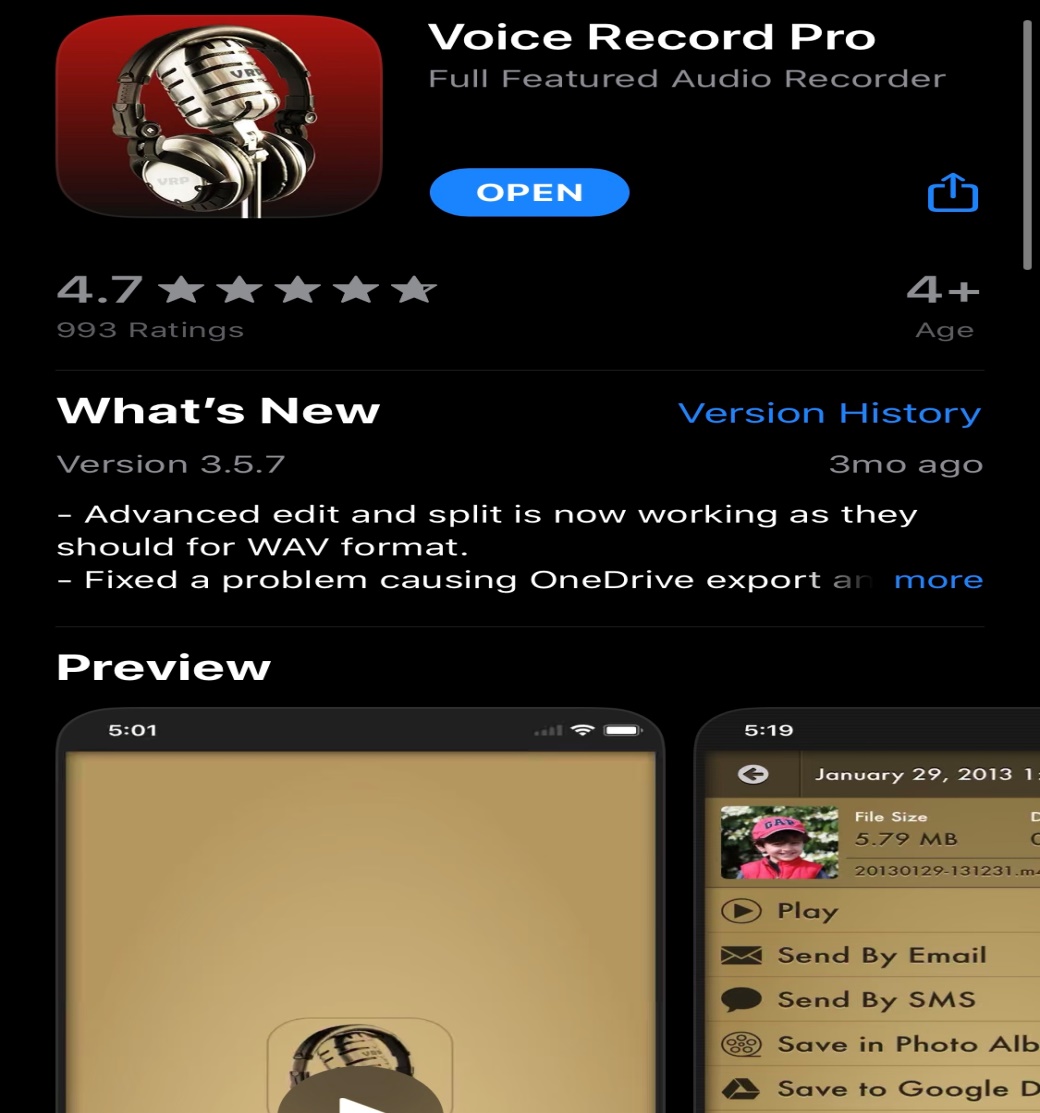 